Supplementary material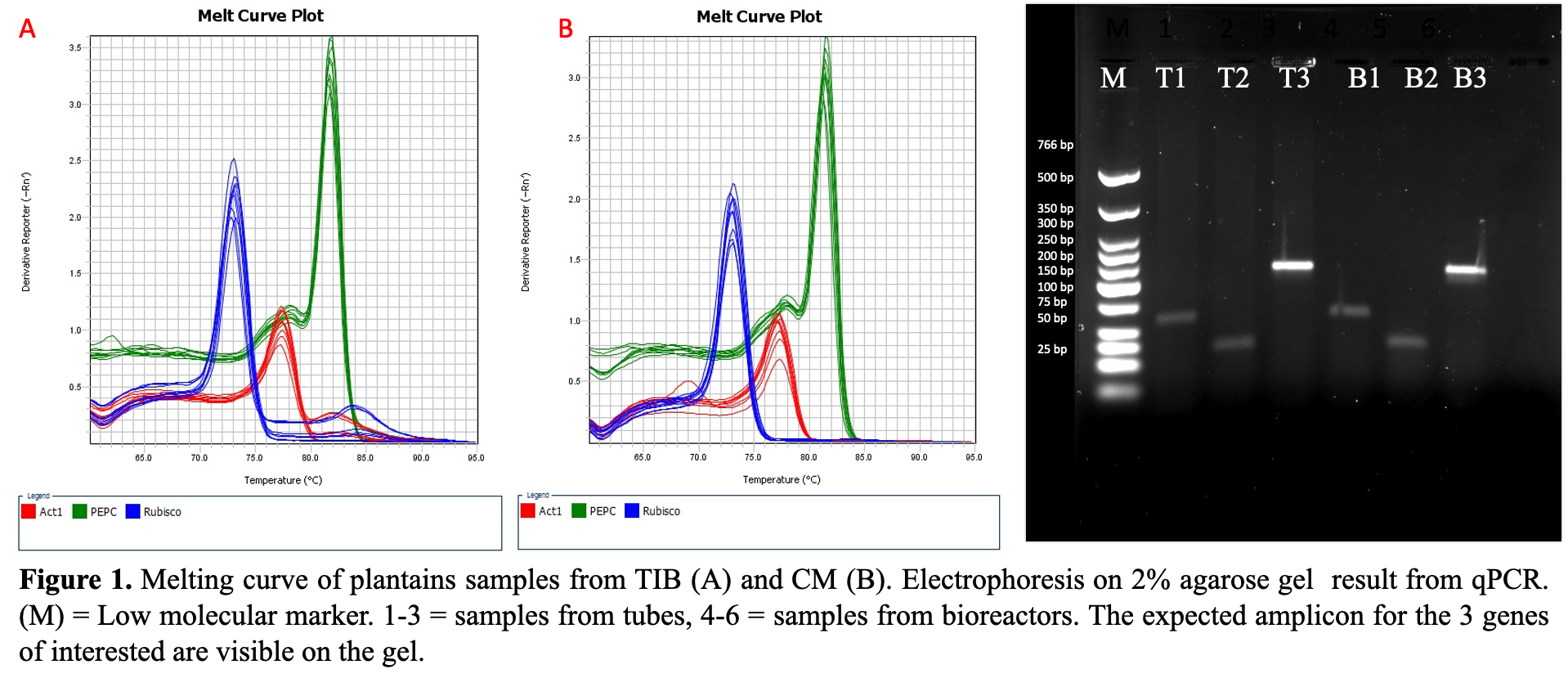 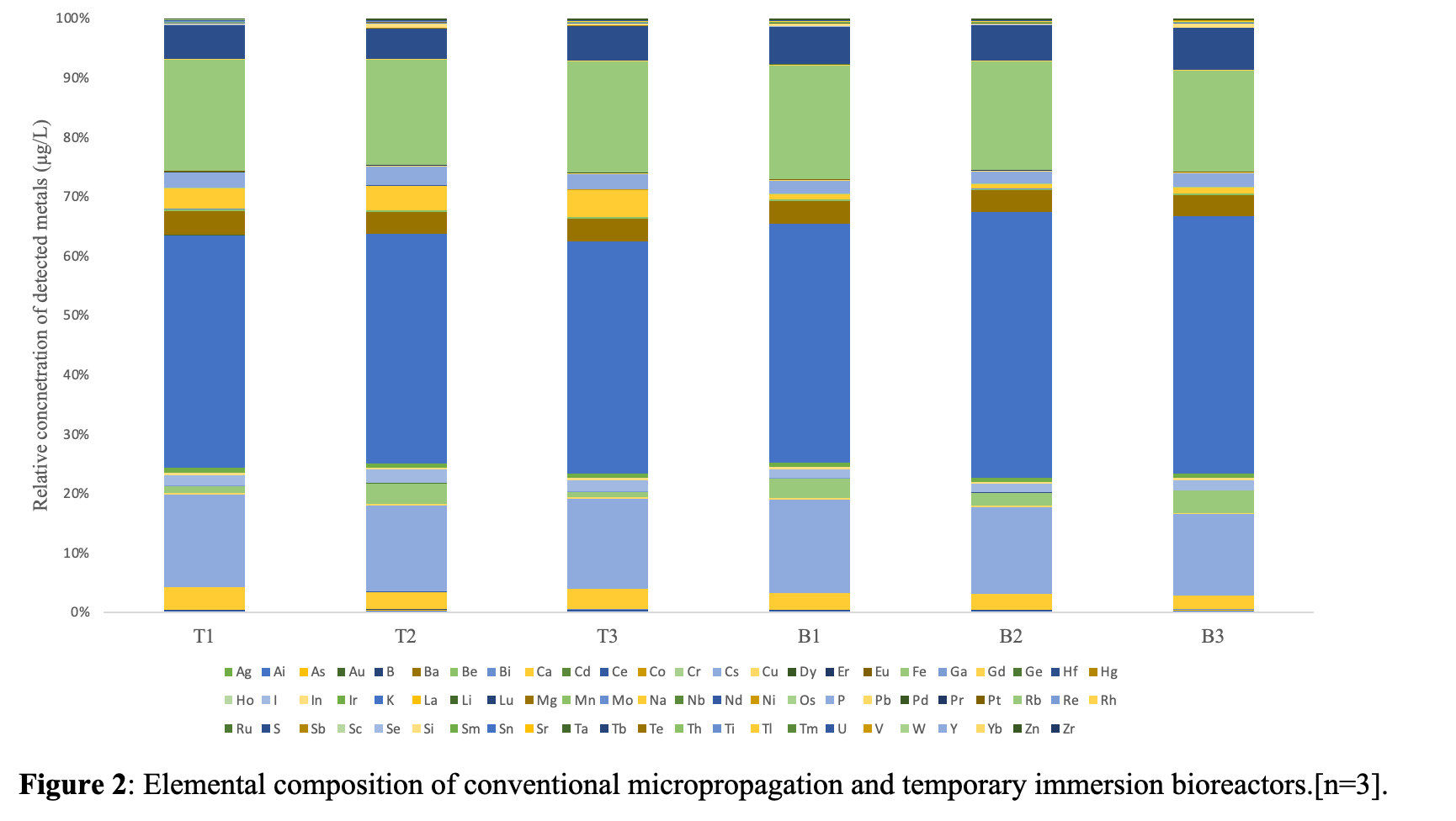 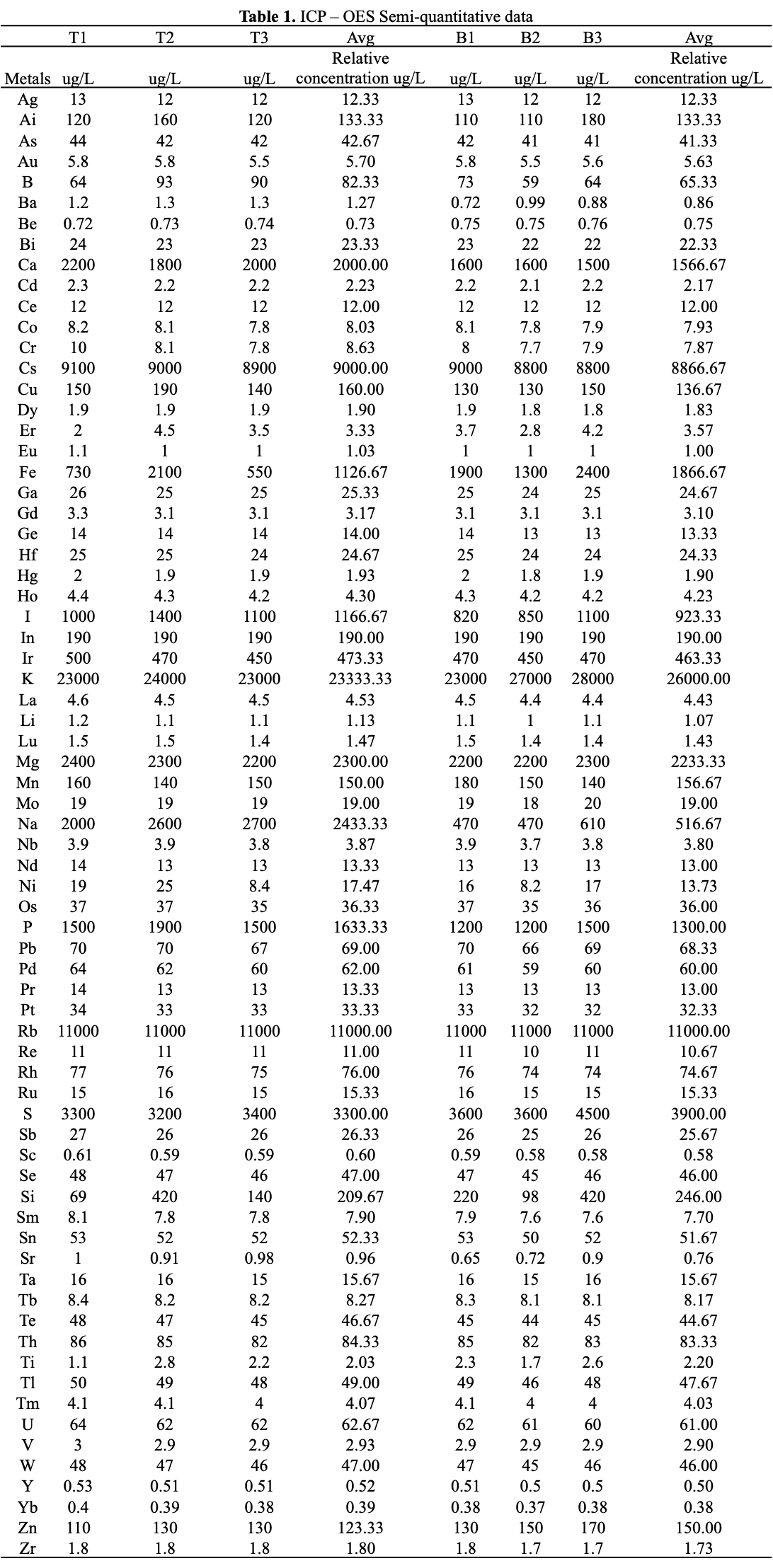 